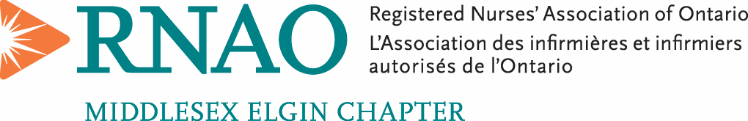 STRENGTHENING SELF-CARE AND RESILIENCY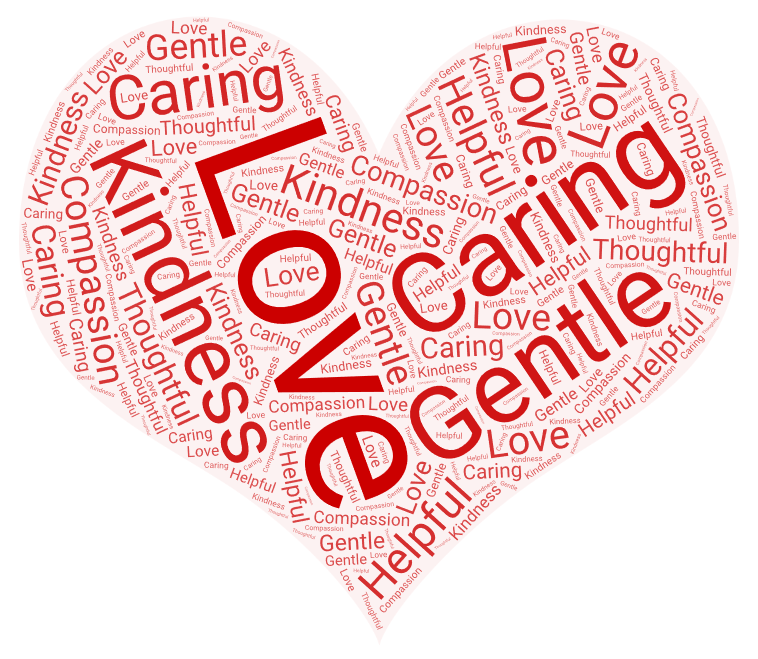 THIS VALENTINE’S MONTH, LET MIDDLESEX-ELGIN CHAPTER TREAT YOU TO A LITTLE R&R (RELAXATION & RESTORATION)SIGN UP TO PARTICIPATE IN OUR SELF-CARE WEBINAR SERIES“SHARE THE LOVE”Wednesday, February 17, 2021 	7:30 – 8:30 pm	Share the love: Our Pandemic Experience and What the Science of Positive Psychology has to Offer. Facilitator: Cathy ParsonsRegister: https://myrnao.ca/civicrm/event/info?reset=1&id=971Wednesday, February 24, 2021	 7:30 – 8:30 pm	Share the love: Igniting the Spirit through Song & DrumFacilitator: Katrina GrahamRegister: https://myrnao.ca/civicrm/event/info?reset=1&id=972Wednesday, March 3, 2021		7:30 – 8:30 pm	Share the love: Daily Grounding and Heart-to-Heart Meditation. Facilitator: Farnaz MichalskiRegister: https://myrnao.ca/civicrm/event/info?reset=1&id=973 To learn more about these exciting events please go to https://myrnao.ca/sites/default/files/attached_files/Descriptions%20of%20Presentations.pdf